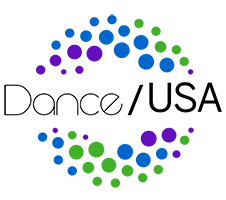 CONGRESSIONAL STEAM CAUCUSUpdated February 7, 2023Organization's Description:The Congressional STEAM Caucus is a bipartisan organization for Members of Congress who support science, technology, engineering, arts, and math. The Caucus was established in January 2013. The Caucus aims “to change the vocabulary of education to recognize the benefits of both the arts and sciences—and their intersections—to our country's future generations. Caucus members will work to increase awareness of the importance of STEAM education and explore new strategies to advocate for STEAM programs.” Further information about specific congressional members can be found HERE.Membership Listing: 77 membersARIZONARaúl GrijalvaARKANSASFrench HillCALIFORNIAJulia BrownleyTony CárdenasJared HuffmanBarbara LeeTed Lieu
Zoe LofgrenAlan Lowenthal
Doris MatsuiScott Peters Adam SchiffJackie SpeierMark TakanoCONNECTICUTJim HimesDISTRICT OF COLUMBIAEleanor Holmes NortonFLORIDA
Kathy Castor
Lois Frankel
GEORGIASanford BishopHank JohnsonDavid ScottILLINOISCheri BustosDanny DavisDaniel LipinskiMike Quigley
Janice Schakowsky
INDIANAAndré CarsonJackie Walorski
 KENTUCKYJohn YarmuthMAINEChellie PingreeMARYLANDJamie RaskinMASSACHUSETTSWilliam KeatingJoe Kennedy
Stephen Lynch
James McGovern
Richard NealMICHIGANDebbie DingellBrenda Lawrence
Fred UptonMINNESOTABetty McCollumMISSISSIPPIBennie ThompsonNEVADADina TitusNEW HAMPSHIREAnn McLane KusterNEW JERSEYJosh GottheimerDonald NorcrossBill PascrellJeff Van DrewNEW MEXICOBen Ray LujanNEW YORKBrian HigginsHakeem JeffriesCarolyn MaloneySean Patrick Maloney
Jerrold NadlerJose SerranoElise Stefanik ***Paul TonkoNORTH CAROLINAAlma Adams
G.K. Butterfield
David PriceOREGONEarl Blumenauer
Suzanne Bonamici ***PENNSYLVANIAMatthew Cartwright
Scott Perry RHODE ISLANDDavid CicillineJames LangevinTENNESSEE
Steve CohenTEXASLloyd DoggettVIRGINIAGerry Connolly
Bobby ScottWASHINGTONSuzan DelBeneDerek Kilmer Adam Smith                                                                              WEST VIRGINIADavid McKinley                                         WISCONSIN
Mark Pocan *** Caucus Co-Chairs